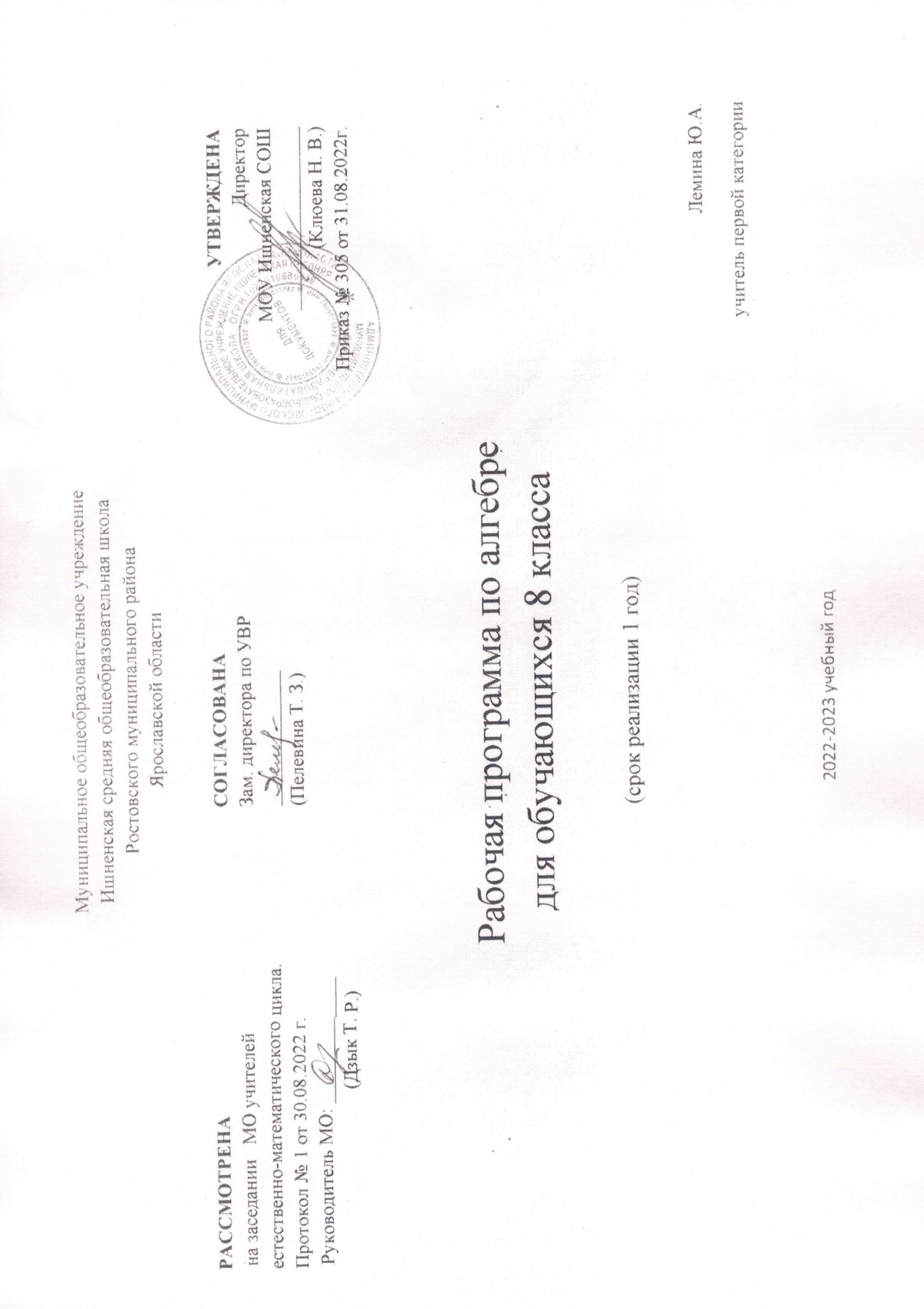 ПОЯСНИТЕЛЬНАЯ ЗАПИСКА.Рабочая программа курса по математике составлена на основе следующих нормативных документов:Закон «Об образовании в Российской Федерации» от 29.12.2012 г. № 273-ФЗ (ред. от 02.07.2021).ФГОС ООО (утвержден приказом Министерства образования и науки Российской Федерации от 17.12.2010 № 1897, изм. от: 29 декабря 2014 г., 31 декабря 2015 г.; 11 декабря 2020 г);Концепция развития математического образования в Российской Федерации (утверждена распоряжением Правительства Российской Федерации от 24 декабря 2013 года N 2506-р с изменениями с изменениями на 8 октября 2020 года).ООП ООО МОУ Ишненская СОШ (утв. приказом директора № 15а д/о от 15.01.2021 г);Учебный план МОУ Ишненская СОШ (утв. приказом директора № 307 от 31.08.2022 г);Календарный учебный график МОУ Ишненская СОШ (утв. приказом директора №308 от 31.08.2022 г);Положение о рабочей программе по ФГО ООО (утв. приказом директора № 243 от 27.08.21 г.);Методическое письмо ГОАУ ИРО «О преподавании учебных предметов «Математика», «Алгебра», «Геометрия» в образовательных        организациях Ярославской области в 202/22023 уч. г.Программа рассчитана 4 ч в неделю в 1 полугодии, 3 ч в неделю во 2 полугодии, всего 118 ч за 34 недели, в том числе контрольных работ – 10.Обучение ведётся по учебнику А. Г. Мерзляк, В. Б. Полонский, М. С. Якир «Алгебра. 8 класс», М: Просвещение, 2021. Тематическое планирование составлено с учётом методического пособия Е. В. Буцко, А. Г. Мерзляк, В. Б. Полонский, М. С. Якир «Алгебра: 8 класс: методическое пособие- М: Вентана-Граф, 2019 и «Математика. Программы 5-11 классы» А. Г. Мерзляк, В. Б. Полонский, М. С. Якир и др. – М: Вентана-Граф, 2018Срок реализации рабочей программы – 1 год. Целью реализации ООП ООО по курсу математики является освоение содержания предмета «Алгебра» и достижение обучающимися результатов освоения ООП ООО в соответствии с требованиями ФГОС ООО и ООП ООО МОУ Ишненской СОШ.Задачами курса являются: (ФГОС ООО)1) сформировать отношение к математике как к части общечеловеческой культуры, универсальном языке науки, позволяющем описывать и изучать реальные процессы и явления;2) развивать умение работать с учебным математическим текстом (анализировать, извлекать необходимую информацию), точно и грамотно выражать свои мысли с применением математической терминологии и символики, проводить классификации, логические обоснования, доказательства математических утверждений;3) развивать умение применять изученные понятия, результаты, методы для решения задач практического характера и задач из смежных дисциплин с использованием при необходимости справочных материалов, компьютера, пользоваться оценкой и прикидкой при практических расчетах4) обеспечивать интеллектуальное развитие, формирование качеств личности, необходимых человеку для полноценной жизни в современном обществе, свойственных математической деятельности: ясности и точности мысли, критичности мышления, логического мышления, способности к преодолению трудностей;Оценка результатов освоения ООП ООО курса математики проводится в соответствии с разделом «Система оценки» ООП ООО и «Положением о системе оценивания ОУ» и предусматривает проведение промежуточной аттестации в соответствии с учебным планом.ПЛАНИРУЕМЫЕ РЕЗУЛЬТАТЫ ИЗУЧЕНИЯ АЛГЕБРЫв 8 классеАлгебраические выражения Ученик научится: оперировать понятиями «тождество», «тождественное преобразование», решать задачи, содержащие буквенные данные, работать с формулами; оперировать понятием квадратного корня, применять его в вычислениях; выполнять преобразование выражений, содержащих степени с целыми показателями и квадратные корни; выполнять тождественные преобразования рациональных выражений на основе правил действий над многочленами и алгебраическими дробями; выполнять разложение многочленов на множители. Ученик получит возможность: выполнять многошаговые преобразования рациональных выражений, применяя широкий набор способов и приёмов; применять тождественные преобразования для решения задач из различных разделов курса. Уравнения          Ученик научится: решать основные виды рациональных уравнений с одной переменной, системы двух уравнений с двумя переменными; понимать уравнение как важнейшую математическую модель для описания и изучения разнообразных реальных ситуаций, решать текстовые задачи алгебраическим методом; применять графические представления для исследования уравнений, исследования и решения систем уравнений с двумя переменными. Ученик получит возможность: овладеть специальными приёмами решения уравнений и систем уравнений; уверенно применять аппарат уравнений для решения разнообразных задач из математики, смежных предметов, практики; применять графические представления для исследования уравнений, систем уравнений, содержащих буквенные коэффициенты. В повседневной жизни и при изучении других предметов:составлять и решать квадратные уравнения, уравнения, к ним сводящиеся, при решении задач других учебных предметов;выполнять оценку правдоподобия результатов, получаемых при решении квадратных уравнений при решении задач других учебных предметов;выбирать соответствующие уравнения, для составления математической модели заданной реальной ситуации или прикладной задачи;уметь интерпретировать полученный при решении уравнения результат в контексте заданной реальной ситуации или прикладной задачиЧисловые множества          Ученик научится: понимать терминологию и символику, связанные с понятием множества, выполнять операции над множествами; использовать начальные представления о множестве действительных чисел. Ученик получит возможность: развивать представление о множествах; развивать представление о числе и числовых системах от натуральных до действительных чисел; о роли вычислений в практике; развить и углубить знания о десятичной записи действительных чисел (периодические и непериодические дроби). В повседневной жизни и при изучении других предметов:использовать графическое представление множеств для описания реальных процессов и явлений, при решении задач других учебных предметовоценивать результаты вычислений при решении практических задач;выполнять сравнение чисел в реальных ситуациях;составлять числовые выражения при решении практических задач и задач из других учебных предметовФункции Ученик научится: понимать и использовать функциональные понятия, язык (термины, символические обозначения); строить графики элементарных функций, исследовать свойства числовых функций на основе изучения поведения их графиков; понимать функцию как важнейшую математическую модель для описания процессов и явлений окружающего мира, применять функциональный язык для описания и исследования зависимостей между физическими величинами; Ученик получит возможность: проводить исследования, связанные с изучением свойств функций, в том числе с использованием компьютера; на основе графиков изученных функций строить более сложные графики (кусочно-заданные, с «выколотыми» точками и т. п.); использовать функциональные представления и свойства функций решения математических задач из различных разделов курса.В повседневной жизни и при изучении других предметов:использовать графики реальных процессов и зависимостей для определения их свойств (наибольшие и наименьшие значения, промежутки возрастания и убывания, области положительных и отрицательных значений и т.п.);использовать свойства линейной функции и ее график при решении задач из других учебных предметовСОДЕРЖАНИЕ УЧЕБНОГО МАТЕРИАЛА КУРСА АЛГЕБРЫ 8 КЛАССААлгебраические выраженияРациональные выражения. Целые выражения. Дробные выражения. Рациональная дробь. Основное свойство рациональной дроби. Сложение, вычитание, умножение и деление рациональных дробей. Возведение рациональной дроби в степень. Тождественные преобразования рациональных выражений. Степень с целым показателем и её свойства. Квадратные корни. Арифметический квадратный корень и его свойства. Тождественные преобразования выражений, содержащих квадратные корни. УравненияКвадратное уравнение. Формула корней квадратного уравнения. Теорема Виета. Рациональные уравнения. Решение рациональных уравнений, сводящихся к линейным или к квадратным уравнениям. Решение текстовых задач с помощью рациональных уравнений. Числовые множестваМножество и его элементы. Способы задания множеств. Равные множества. Пустое множество. Подмножество. Операции над множествами. Иллюстрация соотношений между множествами с помощью диаграмм Эйлера. Множества натуральных, целых, рациональных чисел. Рациональное число как дробь вида m/n, где m € Z, п € N, и как бесконечная периодическая десятичная дробь. Представление об иррациональном числе. Множество действительных чисел. Представление действительного числа в виде бесконечной непериодической десятичной дроби. Сравнение действительных чисел. Связь между множествами N, Z, Q, R.ФункцииЧисловые функции Функциональные зависимости между величинами. Понятие функции. Функция как математическая модель реального процесса. Область определения и область значения функции. Способы задания функции. График функции. Построение графиков функций с помощью преобразований фигур. Нули функции. Промежутки знакопостоянства функции. Промежутки возрастания и убывания функции. Обратная пропорциональность, квадратичная функция, функция у =, её свойства и графики. Алгебра в историческом развитии Зарождение алгебры, книга о восстановлении и противопоставлении Мухаммеда аль- Хорезми. История формирования математического языка. Как зародилась идея координат. Открытие иррациональности. Из истории возникновения формул для решения уравнений 3-й и 4-й степеней. История развития понятия функции.ТЕМАТИЧЕСКОЕ ПЛАНИРОВАНИЕ С УЧЕТОМ ПРОГРАММЫ ВОСПИТАНИЯ ПО АЛГЕБРЕ ДЛЯ 8 КЛАССА (4 ч в неделю в 1 полугодии, 3 ч в неделю во втором полугодии, всего 118 ч за 34 недели)КАЛЕНДАРНО-ТЕМАТИЧЕСКОЕ ПЛАНИРОВАНИЕ (4 ч в неделю в 1 полугодии, 3 ч в неделю во втором полугодии, всего 118 ч за 34 недели)№Тема Кол часовк/рВоспитательный потенциал уроковЦОР1Повторение курса 7 класса4Входная к/рРазвитие у обучающихся точной, рациональной и информативной речи. Ясное, точное, грамотное выражение учащимся своей точки зрения в устных и письменных текстах. Понимание преимущества командной и индивидуальной работы, умение самостоятельно составлять план, алгоритм решения задачи. Применение знаний в конкретной жизненной ситуацииhttps://www.yaklass.ru/Account/Login 2Рациональные выражения 42№ 1, № 2, № 3Развитие у обучающихся точной, рациональной и информативной речи. Ясное, точное, грамотное выражение учащимся своей точки зрения в устных и письменных текстах. Понимание преимущества командной и индивидуальной работы, умение самостоятельно составлять план, алгоритм решения задачи. Применение знаний в конкретной жизненной ситуацииhttps://resh.edu.ru/subject/lesson/2907/start/ 3Промежуточный контроль: подготовка – 1ч, проведение – 1ч, коррекция знаний – 1 ч3Срезовая к/рРазвитие у обучающихся точной, рациональной и информативной речи. Ясное, точное, грамотное выражение учащимся своей точки зрения в устных и письменных текстах. Понимание преимущества командной и индивидуальной работы, умение самостоятельно составлять план, алгоритм решения задачи. Применение знаний в конкретной жизненной ситуацииhttps://www.yaklass.ru/Account/Login 4Квадратные корни. Действительные числа26№ 4Развитие у обучающихся точной, рациональной и информативной речи. Ясное, точное, грамотное выражение учащимся своей точки зрения в устных и письменных текстах. Понимание преимущества командной и индивидуальной работы, умение самостоятельно составлять план, алгоритм решения задачи. Применение знаний в конкретной жизненной ситуацииhttps://resh.edu.ru/subject/lesson/1551/start/ 5ПовторениеВПР6ВПРРазвитие у обучающихся точной, рациональной и информативной речи. Ясное, точное, грамотное выражение учащимся своей точки зрения в устных и письменных текстах. Понимание преимущества командной и индивидуальной работы, умение самостоятельно составлять план, алгоритм решения задачи. Применение знаний в конкретной жизненной ситуацииhttps://www.yaklass.ru/Account/Login 6Квадратные уравнения24№ 5, № 6Развитие у обучающихся точной, рациональной и информативной речи. Ясное, точное, грамотное выражение учащимся своей точки зрения в устных и письменных текстах. Понимание преимущества командной и индивидуальной работы, умение самостоятельно составлять план, алгоритм решения задачи. Применение знаний в конкретной жизненной ситуацииhttps://resh.edu.ru/subject/lesson/1976/start/ 8Повторение курса 8 класса13Итоговая к/рРазвитие у обучающихся точной, рациональной и информативной речи. Ясное, точное, грамотное выражение учащимся своей точки зрения в устных и письменных текстах. Понимание преимущества командной и индивидуальной работы, умение самостоятельно составлять план, алгоритм решения задачи. Применение знаний в конкретной жизненной ситуацииИтого 11810№ п/п№ Тема урокаКол часДата планДата фактЦОРПовторение за курс 7 класса (4ч)          02.09-06.09Повторение за курс 7 класса (4ч)          02.09-06.09Повторение за курс 7 класса (4ч)          02.09-06.09Повторение за курс 7 класса (4ч)          02.09-06.09Повторение за курс 7 класса (4ч)          02.09-06.09Повторение за курс 7 класса (4ч)          02.09-06.09Повторение за курс 7 класса (4ч)          02.09-06.091-3Повторение3Задание на ЯКласс4Входная контрольная работа 07.09Входная контрольная работа 07.09Входная контрольная работа 07.09Входная контрольная работа 07.09Входная контрольная работа 07.09Глава 1. Рациональные выражения (42ч) 09.09-28.11Глава 1. Рациональные выражения (42ч) 09.09-28.11Глава 1. Рациональные выражения (42ч) 09.09-28.11Глава 1. Рациональные выражения (42ч) 09.09-28.11Глава 1. Рациональные выражения (42ч) 09.09-28.11Глава 1. Рациональные выражения (42ч) 09.09-28.11Глава 1. Рациональные выражения (42ч) 09.09-28.1151Рациональные дроби. https://resh.edu.ru/subject/lesson/2907/start/62Рациональные дроби. Допустимые значения рациональной дроби73Основное свойство рациональной дроби: приведение дроби к новому знаменателю84Основное свойство рациональной дроби: сокращение дробейhttps://resh.edu.ru/subject/lesson/1549/start/95Сложение и вычитание рациональных дробей с одинаковыми знаменателямиhttps://resh.edu.ru/subject/lesson/1550/start/106Упрощение выражений, содержащих сложение и вычитание рациональных дробей с одинаковыми знаменателямиЗадание на ЯКласс117Сложение рациональных дробей с разными знаменателямиhttps://resh.edu.ru/subject/lesson/1967/start/128Вычитание рациональных дробей с разными знаменателямиhttps://resh.edu.ru/subject/lesson/1967/start/139Упрощение выражений со сложением рациональных дробей1410Доказательство тождеств 1511Сложение дроби и целого выражения1612Обобщение по теме: «Сложение и вычитание рациональных дробей»Задание на ЯКласс1713Контрольная работа № 1 «Сложение и вычитание рациональных дробей»30.091814Коррекция знаний по теме: «Сложение и вычитание рациональных дробей»1915Умножение рациональных дробей. https://resh.edu.ru/subject/lesson/1968/start/2016Деление рациональных дробей. https://resh.edu.ru/subject/lesson/1969/start/2117Возведение рациональной дроби в степень2218Упрощение выражений с умножением и делением рациональных дробейЗадание на ЯКласс2319Тождественные преобразования рациональных выражений по действиям2420Тождественные преобразования рациональных выражений «цепочкой»2521Тождественные преобразования рациональных выражений с применением формул сокращенного умножения2622Доказательство тождеств с рациональными дробями2723Обобщение по теме: «Умножение и деление рациональных дробей»Задание на ЯКласс2824Преобразование выражений с рациональными дробямиhttps://resh.edu.ru/subject/lesson/1970/start/2925Контрольная работа № 2 «Умножение и деление рациональных дробей»21.103026Коррекция знаний по теме: «Умножение и деление рациональных дробей»3127Равносильные уравнения. Рациональные уравнения3228Решение рациональных уравнений3329Решение задач с помощью рациональных уравнений3430Степень с целым отрицательным показателем3531Стандартный вид числа3632Решение задач с числами, записанными в стандартном виде3733Свойства степени с целым показателем https://resh.edu.ru/subject/lesson/2576/start/3834Свойства степени с целым показателем 3935Упрощение выражений, содержащих степени с отрицательными показателямиhttps://resh.edu.ru/subject/lesson/1971/start/Задание на ЯКласс4036Функция у = к/х и её свойстваhttps://resh.edu.ru/subject/lesson/2501/start4137Построение графика функции у = к/х4238Графическое решение уравнений4339Выполнение заданий по теме: «Функция у= к/х»4440Обобщение по теме: «Рациональные уравнения. Степень с отрицательным показателем»Задание на ЯКласс4541Контрольная работа № 3 «Рациональные уравнения. Степень с отрицательным показателем»25.114642Коррекция знаний по теме: «Рациональные уравнения. Степень с отрицательным показателем»https://resh.edu.ru/subject/lesson/3116/start/                                Глава 2. Квадратные корни. Действительные числа (26 ч)      29.11 – 20.12                                Глава 2. Квадратные корни. Действительные числа (26 ч)      29.11 – 20.12                                Глава 2. Квадратные корни. Действительные числа (26 ч)      29.11 – 20.12                                Глава 2. Квадратные корни. Действительные числа (26 ч)      29.11 – 20.12                                Глава 2. Квадратные корни. Действительные числа (26 ч)      29.11 – 20.12                                Глава 2. Квадратные корни. Действительные числа (26 ч)      29.11 – 20.12                                Глава 2. Квадратные корни. Действительные числа (26 ч)      29.11 – 20.12471Функция у = х2  и ее свойстваhttps://resh.edu.ru/subject/lesson/3139/start/482Функция у = х2  и ее график.493Графическое решение уравнений504Квадратные корни.  Арифметический квадратный корень.https://resh.edu.ru/subject/lesson/1551/start/515Нахождение значений выражений, содержащих квадратные корни526Решение простейших уравнений, содержащих квадратные корни или квадрат переменнойhttps://resh.edu.ru/subject/lesson/1973/start/Задание на ЯКласс537Определение ОДЗ выражений, содержащих квадратные корни548Множество и его элементы559Подмножество. Операции над множествами5610Объединение и пересечение множеств5711Числовые множества. Действительные числа5812Понятие иррационального числа. Сравнение чисел5913Свойства арифметического квадратного корня601Повторение и систематизация учебного материалаЗадание на ЯКласс612Контрольная работа за 1 полугодие                                                  23.12Контрольная работа за 1 полугодие                                                  23.12Контрольная работа за 1 полугодие                                                  23.12Контрольная работа за 1 полугодие                                                  23.12623Коррекция знаний6314Нахождение значений выражений, содержащих квадратные корни с применением свойств квадратных корней6415Вынесение множителя из-под корня и внесение множителя под корень6516Тождественные преобразования выражений, содержащих квадратные корни6617Упрощение выражений, содержащих квадратные корни с применением формул сокращённого умножения6718Разложение многочленов на множители6819Сокращение дробейЗадание на ЯКласс6920Освобождение знаменателя дроби от иррациональности7021Функция у = √х и её графикhttps://resh.edu.ru/subject/lesson/2917/start/7122Свойства функции7223Сравнение иррациональных чисел с помощью функции у = √х7324Повторение и систематизация учебного материала.Задание на ЯКласс7425Контрольная работа № 4 «Квадратные корни»7526Коррекция знаний по теме: «Квадратные корни»76-79Повторение и обобщение. Коррекция знаний 4Задание на ЯКласс80-81ВПР2 чГлава 3. Квадратные уравнения (24ч)Глава 3. Квадратные уравнения (24ч)Глава 3. Квадратные уравнения (24ч)Глава 3. Квадратные уравнения (24ч)Глава 3. Квадратные уравнения (24ч)Глава 3. Квадратные уравнения (24ч)Глава 3. Квадратные уравнения (24ч)821Понятие квадратного уравненияhttps://resh.edu.ru/subject/lesson/1976/start/832Решение неполных квадратных уравнений843Формула корней квадратного уравнения https://resh.edu.ru/subject/lesson/3137/start/854Применение формулы корней квадратного уравнения при решении уравненийЗадание на ЯКласс865Формула корней квадратного уравнения с чётным вторым коэффициентом876Квадратные уравнения с параметромhttps://resh.edu.ru/subject/lesson/1552/start/887Теорема Виета898Подбор корней уравнения с помощью теоремы Виета909Обобщение по теме: «Квадратные уравнения»https://resh.edu.ru/subject/lesson/1981/start/Задание на ЯКласс9110Контрольная работа № 5 «Квадратные уравнения»9211Квадратный трёхчлен. 9312Разложение квадратного трёхчлена на множители9413Сокращение рациональных дробей9514Решение уравнений, сводящихся к квадратным уравнениям.Задание на ЯКласс9615Решение квадратных уравнений с заменой переменной. Биквадратные уравнения9716Решение дробно рациональных уравненийhttps://resh.edu.ru/subject/lesson/1978/start/9817Составление и решение рациональных уравнений9918Рациональные уравнения как математические модели реальных ситуаций.10019Задачи на движение10120Задачи на растворы и сплавы10221Решение задач с помощью рациональных уравненийЗадание на ЯКласс10322Повторение и систематизация учебного материала.10423Контрольная работа № 6 «Квадратный трёхчлен»10524Коррекция знаний по теме: «Квадратный трёхчлен»Повторение и систематизация учебного материала. (13ч)Повторение и систематизация учебного материала. (13ч)Повторение и систематизация учебного материала. (13ч)Повторение и систематизация учебного материала. (13ч)Повторение и систематизация учебного материала. (13ч)Повторение и систематизация учебного материала. (13ч)Повторение и систематизация учебного материала. (13ч)106-115Повторение и систематизация учебного материала за курс алгебры 8 класса10Задание на ЯКласс116-117Итоговая контрольная работа в форме ОГЭ2 чИтоговая контрольная работа в форме ОГЭ2 чИтоговая контрольная работа в форме ОГЭ2 чИтоговая контрольная работа в форме ОГЭ2 ч118Повторительно обобщающий урок1Итого 118 ч10